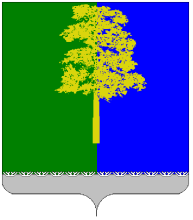 ХАНТЫ-МАНСИЙСКИЙ АВТОНОМНЫЙ ОКРУГ – ЮГРАДУМА КОНДИНСКОГО РАЙОНАРЕШЕНИЕО внесении изменения в решение Думы Кондинского района от 26 мая 2015 года № 569 «Об утверждении Перечня услуг, которые являются необходимыми              и обязательными для предоставления муниципальных услуг, а также порядка определения размера платы за оказание таких услуг»В соответствии с Федеральными законами от 06 октября 2003 года  № 131-ФЗ «Об общих принципах организации местного самоуправления           в Российской Федерации», от 27 июля 2010 года № 210-ФЗ                              «Об организации представления государственных и муниципальных услуг», дополнительным соглашением от 03 марта 2017 года                       № 14 к соглашению от 21 декабря 2015 года № 4/2016-2018/                             о передаче осуществления части полномочий органов местного самоуправления городского поселения Междуреченский органам местного самоуправления муниципального образования Кондинский район Дума Кондинского района решила:Внести в решение Думы Кондинского района от 26 мая 2015 года № 569 «Об утверждении Перечня услуг, которые являются необходимыми и обязательными для предоставления муниципальных услуг, а также порядка определения размера платы за оказание таких услуг» следующее изменение:Приложение 1 изложить в новой редакции.Обнародовать настоящее решение в соответствии с решением Думы Кондинского района от 27 февраля 2017 года № 215 «Об утверждении Порядка опубликования (обнародования) муниципальных правовых актов и другой информации органов местного самоуправления муниципального образования Кондинский район» и разместить на официальном сайте органов местного самоуправления Кондинского района.Настоящее решение вступает в силу после его обнародования.Контроль  за  выполнением  настоящего  решения   возложить     на председателя Думы Кондинского района Ю.В. Гришаева и главу Кондинского района А.В. Дубовика в соответствии с их компетенцией.Председатель Думы Кондинского района	                                  Ю.В. Гришаев                                Глава Кондинского района                                      	               А.В. Дубовикпгт. Междуреченский 30 ноября 2017 года№340Приложение 1к решению Думы Кондинского районаот 30.11.2017 №340 ПЕРЕЧЕНЬУСЛУГ, КОТОРЫЕ ЯВЛЯЮТСЯ НЕОБХОДИМЫМИ И ОБЯЗАТЕЛЬНЫМИДЛЯ ПРЕДОСТАВЛЕНИЯ МУНИЦИПАЛЬНЫХ УСЛУГКомитет по управлению муниципальным имуществом администрации Кондинского районаВыдача разрешения органов опеки и попечительства на приобретение в собственность несовершеннолетними жилого помещения муниципального жилищного фонда (в случае, если приватизируются жилые помещения в которых проживают исключительно несовершеннолетние).Подготовка и выдача проекта реконструкции нежилого помещения (в отношении нежилого помещения для признание его в дальнейшем жилым помещением).Подготовка и выдача заключения проектно-изыскательной организации по результатам обследования элементов ограждающих и несущих конструкций жилого помещения.Подготовка и выдача заключения специализированной организацией, проводящей обследование многоквартирного дома по признанию аварийным и подлежащим сносу или реконструкции.Подготовка и выдача технического паспорта жилого помещения, а для нежилого помещения технический план (при условии, что ранее документ не изготавливался).Выдача разрешения органов опеки и попечительства на безвозмездное отчуждение жилого помещения в случаях, если собственниками или сособственниками жилого помещения являются несовершеннолетние дети. Выдача решения органов опеки и попечительства о даче согласия на обмен жилыми помещениями (в случае обмена жилыми помещениями, которые представлены по договорам социального найма и в которых проживают несовершеннолетние, недееспособные граждане, являющиеся членами семей нанимателей)Подготовка и выдача акта оценки рыночной стоимости движимого, недвижимого имущества находящегося в собственности заявителя и его членов семьи.Выдача документов, связанных с прохождением обучения, выдаваемые организациями, осуществляющими образовательную деятельность.Выдача справки, подтверждающей наличие тяжелой формы хронического заболевания у заявителя или члена его семьи, при котором совместное проживание с ним в одной квартире невозможно (либо отсутствие тяжелой формы хронического заболевания, в случае совершения обмена на жилое помещение, находящееся в коммунальной квартире).Выдача справки о мерах социальной поддержки за календарные год (12 месяцев) предшествующий году постановки в очередь.Выдача справки о доходах физического лица по форме 2 НДФЛ на всех совершеннолетних членов семьи.Выдача справки о зарегистрированных правах на недвижимое имущество с прежнего места жительства заявителя и членов его семьи, а также на ранее зарегистрированную фамилиюУправление образования администрации Кондинского районаВыдача медицинской справки формы 079/у.Управление архитектуры и градостроительства администрации Кондинского районаПодготовка и выдача эскизного проекта строительства, реконструкции объекта капитального строительства.Подготовка и выдача в установленном порядке материалов, содержащихся в проектной документации объектов капитального строительства:пояснительная записка;схема планировочной организации земельного участка, которая выполнена в соответствии с информацией, указанной в градостроительном плане земельного участка, с обозначением места размещения объекта капитального строительства, подъездов и проходов к нему, границ зон действия публичных сервитутов, объектов археологического наследия;схема планировочной организации земельного участка, подтверждающая расположение линейного объекта в пределах красных линий, утвержденных в составе документации по планировке территории применительно к линейным объектам;архитектурные решения;сведения об инженерном оборудовании, сводный план сетей инженерно-технического обеспечения с обозначением мест подключения (технологического присоединения) проектируемого объекта капитального строительства к сетям инженерно-технического обеспечения;проект организации строительства объекта капитального строительства;проект организации работ по сносу или демонтажу объектов капитального строительства, их частей;перечень мероприятий по обеспечению доступа инвалидов к объектам здравоохранения, образования, культуры, отдыха, спорта и иным объектам социально-культурного и коммунально-бытового назначения, объектам транспорта, торговли, общественного питания, объектам делового, административного, финансового, религиозного назначения, объектам жилищного фонда в случае строительства, реконструкции указанных объектов при условии, что экспертиза проектной документации указанных объектов не проводилась в соответствии со статьей 49 Градостроительного Кодекса РФ.Подготовка и выдача положительного заключения экспертизы проектной документации объекта капитального строительства (в случае если такая проектная документация подлежит экспертизе в соответствии со статьей 49 Градостроительного кодекса Российской Федерации).Подготовка и выдача схемы планировочной организации земельного участка с обозначением места размещения объекта индивидуального жилищного строительства.Подготовка и выдача рабочего проекта рекламной конструкции, содержащего сведения о территориальном размещении, внешнем виде, технических параметрах рекламной конструкции.Подготовка и выдача эскизного проекта строительства, реконструкции объекта капитального строительства, отражающего планируемые намерения (при наличии).Подготовка и выдача акта приемки объекта капитального строительства (в случае осуществления строительства, реконструкции на основании договора).Подготовка и выдача документа, подтверждающего соответствие построенного, реконструированного объекта капитального строительства требованиям технических регламентов.Подготовка и выдача документа, подтверждающего соответствие параметров поостренного, реконструированного объекта капитального строительства проектной документации, в том числе требованиям энергетической эффективности и требованиям оснащенности объектов капитального строительства приборами учёта используемых энергетических ресурсов, и подписанный лицом, осуществляющим строительство за исключением  случаев осуществления строительства, реконструкции объектов индивидуального жилищного строительства.Подготовка и выдача документов, подтверждающих соответствие построенного, реконструированного объекта капитального строительства техническим условиям.Подготовка и выдача схемы, отображающей расположение построенного, реконструированного объекта капитального строительства, расположение сетей инженерно-технического обеспечения в границах земельного участка и планировочную организацию земельного участка и подписанная лицом, осуществляющим строительство, за исключением случаев строительства, реконструкции линейных объектов.Подготовка и выдача документа, подтверждающего заключение договора обязательного страхования гражданской ответственности владельца опасного объекта за причинение вреда в результате аварии на опасном объекте в соответствии с законодательством Российской Федерации об обязательном страховании гражданской ответственности.Подготовка и выдача технического плана, подготовленного в соответствии с требованиями статьи 41 Федерального закона от 24 июля 2007 года № 221-ФЗ «О государственном кадастре недвижимости».Подготовка и выдача ситуационного плана (проекта) проведения земляных работ.Подготовленный и оформленный в установленном порядке проект переустройства и (или) перепланировки переустраиваемого и (или) перепланируемого жилого помещения.Подготовленный и оформленный в установленном порядке проект переустройства и (или) перепланировки переводимого жилого помещения (в случае, если переустройство и (или) перепланировка требуется для обеспечения использования такого помещения в качестве жилого или нежилого помещения).